B & B, Inc. Notes – Week of October 10, 2016Curriculum Notes: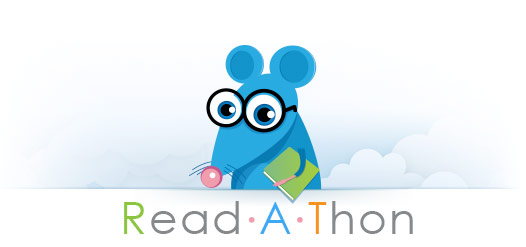 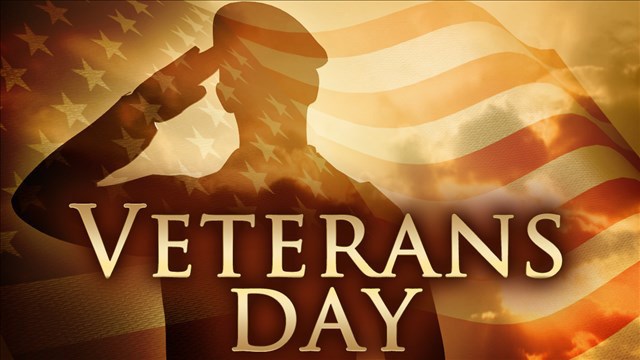 ELA:  Students will finish comparing text structure in literary and informational texts, and how the text structure affects the meaning of the text.  We will then focus on point of view in literary texts and how it affects meaning.Reading homework is due on Thursday.  Two hours of reading at home.  Complete the Padlet by 7:45 a.m. on Thursday.   Read and answer all questions on the Padlet.  SS:  We are continuing our Westward Expansion unit.  This week, we will continue to focus on the geographic and economic factors that influenced westward expansion.  In addition, we will learn about ways that these factors affected travel and settlement, including physical features of the land; the climate and natural resources; and land ownership and other economic opportunities.Math:   The students will continue their learning on multiplying whole numbers. Last week we learned how to multiply 2x1's, 3x1's, 2x2's and 3x2's. On Monday and Tuesday, we will continue multiplying whole numbers using real life word problems. Tuesday, we will begin to study for our math quiz in class.  The students will complete a study guide for the third math quiz on Wednesday! If the study guide is signed, they can get +3 on their quiz. Math Homework: Students will be given a paper copy of math homework Monday night. The homework will be due on Wednesday.Science:   Students will continue the Ecosystem unit. They will spend the beginning of the week reviewing microorganisms, organisms, populations, communities, producers, consumers and decomposers. The students will take a science quiz on these concepts on Tuesday. After the quiz on Tuesday, students will spend the rest of the week focusing on the importance of food chains and food webs in ecosystems. Science Study-+3 if signed!Parent SignatureMonday  L       I       G       H       TTuesday  L       I       G       H       TWednesday  L       I       G       H       TThursday  L       I       G       H       TFriday  L       I       G       H       T